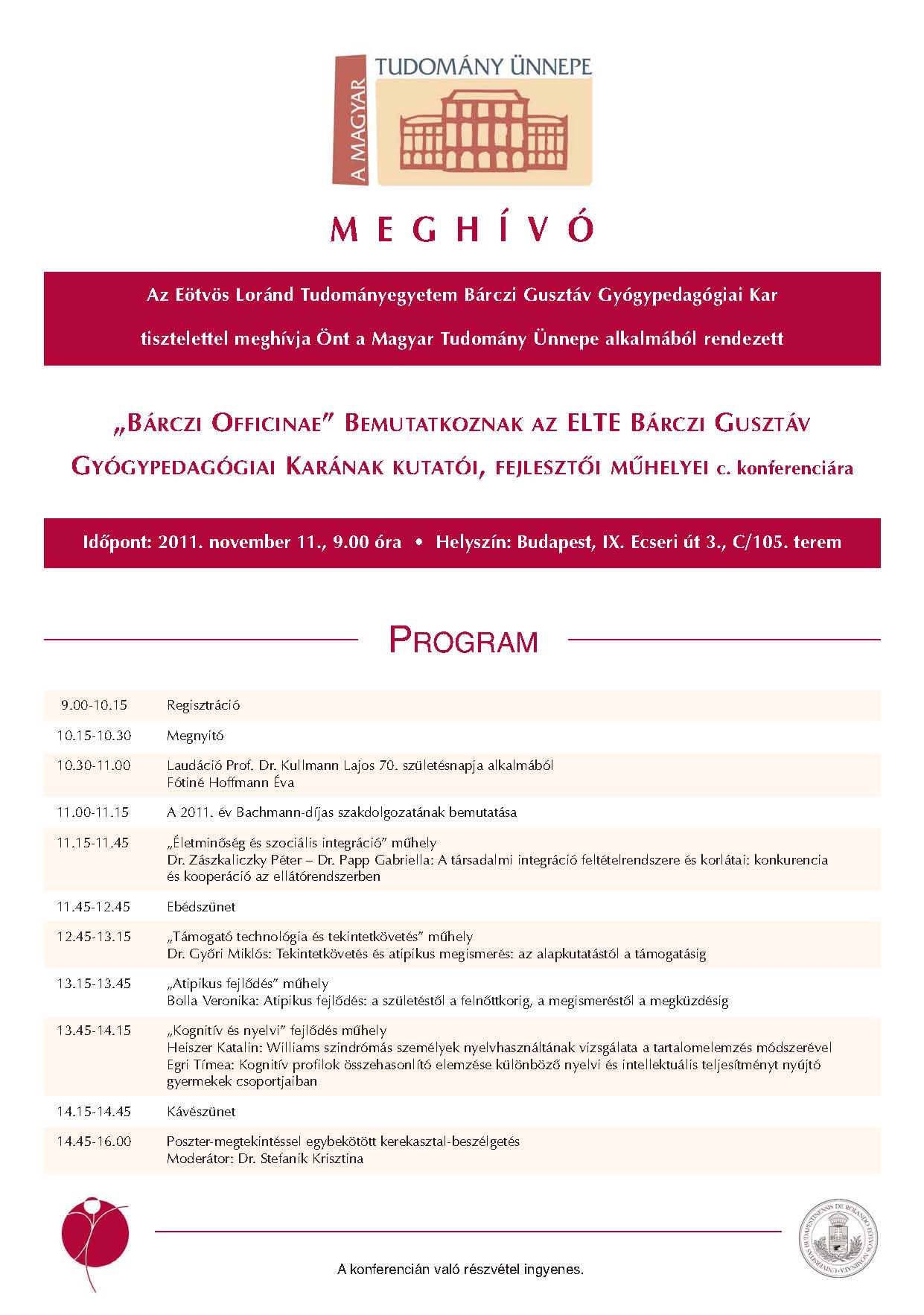 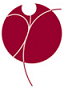 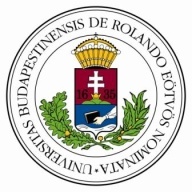 Az ELTE Bárczi Gusztáv Gyógypedagógiai Karszeretettel meghívja Önta Magyar Tudomány Ünnepe alkalmából,a Fogyatékosság és Társadalmi Részvétel Intézet, a Fogyatékosságtudományi Doktori Műhely és a Magyar Szociológiai Társaság Fogyatékosságtudományi Szakosztálya által szervezettIdőpont: 2016. november 22. ● Helyszín: 1097 Bp., Ecseri út 3., A/202ProgramModerátor: Antal Zsuzsanna - Horváth Péter (ELTE BGGYK)Az esemény akadálymentes, szinkrontolmácsolás, jelnyelvi tolmácsolás, valamint audionarráció biztosított.
Szinkrontolmács:Sós Éva, Tiborszky PéterJelnyelvi tolmács: Guessoum Krisztina, Kovács ZsuzsaAudionarrátor: Bakos ÉvaAz egyenlő esélyű hozzáférés biztosítása az ELTE Tudományos Tanácsa nélkül nem valósulhatna meg.A részvétel ingyenes, de regisztrációhoz kötött: http://goo.gl/forms/lzArkso3QiBaWHEi2A konferencia rendezői a programváltoztatás jogát fenntartják08.30-09.30Érkezés, regisztráció09.30-09.35Megnyitó: Zászkaliczky Péter, PhD, az ELTE BGGYK dékánja09.35-10.35Vitaindító előadásGeorgina Kleege, PhD (University of California, Berkeley): Vak önarcképek: A vakság újragondolása10.35-11.10Rényi András, PhD, habil (ELTE, Művészettörténeti Intézet): Fekete a feketén - Az elsötétülés drámája az absztrakt művészetben Barnett Newman Ábrahám című képéről11.10-11.15Bartolf Zsuzsánna , énekmondó11.15-11.50Hernádi Ilona, PhD - Könczei György, DSc (ELTE, BGGYK): Freak show – Művészet vagy pornográfia?11.50-12.10Gombás Judit, Drs - Tóthné Kälbli Katalin, PhD (ELTE, BGGYK): A testkultúrával összefüggő területek jelentősége a fogyatékos személyek életében - Életminőség és sport12.10-13.15Ebédszünet13.15-13.35Vincze Tamás: Mi, a Siketek13.35-13.55Tóth Tamás Zoltán, Drs (Miskolci Egyetem, BTK): A környező társadalommal való korai és későbbi tapasztalataim és borúlátó, paranoid, ultrakonzervatív, továbbá erősen a pozitív értelemben vett resaintement eszkatológikus képzete által meghatározott személyiségem kialakulása13.55-14.15Tasi Gábor (Moholy-Nagy Művészeti Egyetem, fotográfus): Fotográfia más szemmel14.15-14.35Máj Krisztina (Vakrepülés Színtársulat): Vakrepülés, biztonságos földetérés – Színház a sötétben14.35-14.55Klézli János, DLA (Liszt Ferenc Zeneművészeti Egyetem): A Hang – Thomas Quasthoff művészete14.55-15.15Csáki András, DLA (Liszt Ferenc Zeneművészeti Egyetem): A gitár újjászületése Andrés Segovia és Joaquín Rodrigo munkásságának tükrében15.15-15.30Kávészünet    15.30-15.45„Hogy válhatsz egyéniséggé, ha a világ már úgy döntött, típus vagy?”Egyetemi hallgatók és doktoranduszok előadásai a konferencia mottójául választott kérdésreAndor Csaba, Drs (Fogyatékosságtudományi Doktori Műhely): „…A világ már úgy döntött, típus vagy”?    15.45-15.55Darai Dóra (ELTE, BGGYK): Sajátos képzési igényű hallgatók helyzetképe a felsőoktatásban, az ELTE Fogyatékosságügyi Központjában végzett személyi segítői munkatapasztalat tükrében    15.55-16.05Kézsmárki Adrienn (Budapesti Gazdasági Egyetem): A Down-szindróma a művészettörténetben – Csáki Róbert festészete16.05-16.15Kozák Zsuzsanna : Autizmus és képzőművészet összefüggései a magyar kortárs művészeti praxisban16.15-16.25Környei Kristóf (ELTE, BGGYK)Mozgás és fogyatékosság: Személyes beszámoló az Artman Egyesület Tánceánia Együttesében folyó művészeti munkáról16.25-16.35Péni Brigitta - Tóth Fruzsina (Moholy-Nagy Művészeti Egyetem): Fogyatékosság és design16.35-16.45Kérdések16.45-17.00Kávészünet17.00-17.05Bartolf Zsuzsánna, énekmondó17.05-17.50Bryan Bashin (CEO, LightHouse for the Blind, San Francisco)A vezetés és szervezés művészete (Skype előadás)17.50-18.00Zárszó: Antal Zsuzsanna - Könczei György, DSc18.00-18.30Juhász Tomi- Vaklárma Projekt